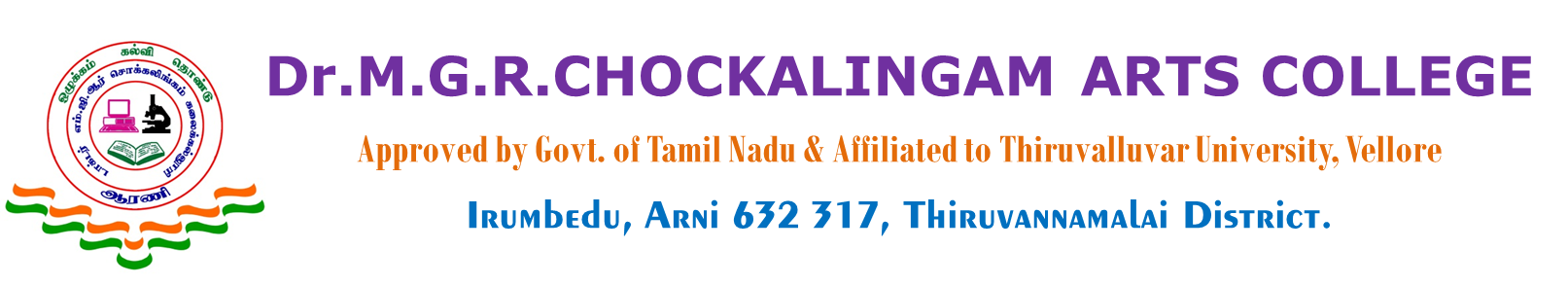 ONLINE ADMISSION APPLICATION CLICK HEREhttps://docs.google.com/forms/d/e/1FAIpQLSc8YoyCUrReJtNh0PsNqE_ZvuQf0btvseA4V9hqSBg5ThXtfw/viewform?usp=sf_link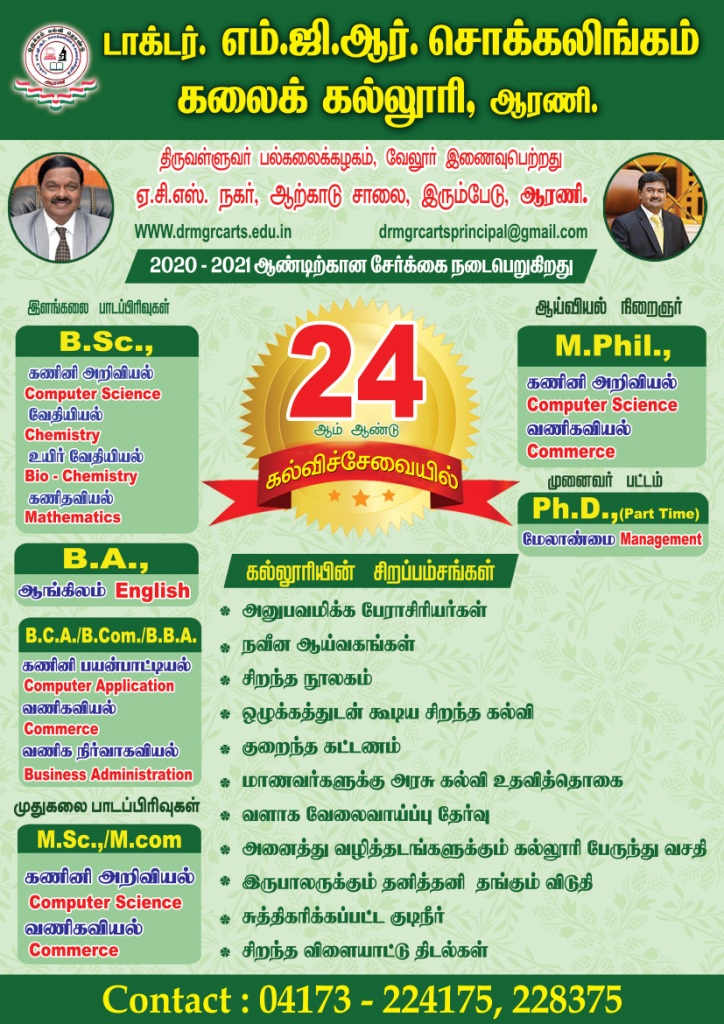 